Skovshoved Idrætsforening.  Senior i SIF – aktivt samvær Program for 2018 i SIF på Krøyersvej 5A om onsdagen:Kl 11-13: Aktiviteter - Pilates (kl. 12.15), badminton, tennis, motionsrum, skydning, bordtennis. Fra kl. 13: Smørrebrød m.m., vand, øl, vin, kaffe, kage købes i restaurant Siffen. Socialt samvær med hyggesnak og spil (fx billard, bordtennis, kort- og brætspil).Kl. 16: Senior i SIF lukker.  Datoer for særlige arrangementer
   3. jan. 2018    
   Forårs sæsonen starter.   7. marts   Kl. 14.00 Årligt medlemsmøde i Senior i SIF.   2. maj  
  Skovshoveds historie. 
  Kl. 14.00 v/ foredragsholder Peter SIF Nielsen   6. juni  
  Forårs sæson afslutning.
  Kl. 12.30 Årets frokost i Siffen. 
  Stegte ål hvis muligt og musik v/ Kim Preuthun
  Tilmelding nødvendig.         
   5. september
  Efterårs sæsonen starter.  26. september  
  Demensforedrag v/ demenskoordinator 
  Maj-Britt Joost fra Gentofte Kommune.
  Kl. 13.45. Symptomer og inspiration til hjælp.  24. oktober  
  Udflugt til Navergården i Helsingør.
  
  Med historiefortælling og frokost i Naverhulen.
  Samlet busafgang fra SIF kl. 10.00.
  Tilmelding nødvendig. Max. 45.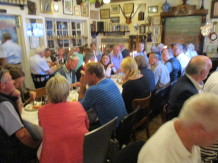   
  28. november
  Sidste gymnastik- og skydedag i efteråret.
    5. december
    
  Juleafslutning – Tak for i år.
  Kl. 12.30 Stor Julefrokost i Siffen.
  Evt. med bankospil.
  Tilmelding nødvendig.  
  12., 19. og 26. dec.  Senior i SIF holder LUKKET.     2. januar 2019  Forårs sæsonen 2019 starter.